FOND ROZVOJA CHOVU MORČIAT PK SZCH
Slovenský zväz chovateľovROZHODNUTIE PRE ROK 2024      Plemenná kniha morčiat SZCH (ďalej len „PK“) na základe ustanovení Fondu Rozvoja chovu morčiat PK SZCH (ďalej len „fond“) schváleného dňa 27.03.2022 a vyúčtovania PK pre rok 2023 prevedie do fondu príspevok v celkovej výške 5,83 €.   Podľa ustanovení fondu a rozšírenej štatistike PK pre rok 2023 budú prostriedky fondu rozdelené nasledovne: ZO môžu s financiami z fondu nakladať podľa svojho uváženia. Pre vyplatenie financií musí ZO vždy podať žiadosť na PK, v ktorej je ZO povinná predložiť odhadovaný účel resp. spôsob využitia financií (žiadateľ nedokladuje účel využitia výdavkovým listom, faktúrami, dokladom o kúpe alebo o využití služieb atď.). PK uvoľní financie z fondu do 7 kalendárnych dní na účet ZO. Toto rozhodnutie nadobúda právoplatnosť po uplynutí lehoty 7 kalendárnych dní od jeho zverejnenia. V Slavci dňa 19.04.2024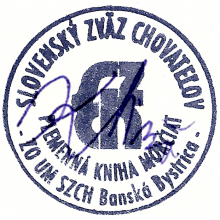                                                                                                                                    Tomáš Szabó                                                                                                                   Správca Plemennej knihy morčiatNa vedomie sa dáva (elektronicky- emailom):Predseda ZO - Základná organizácia chovateľov drobných hlodavcov / morčatá /Predseda ZO - Základná organizácia chovateľov ušľachtilých morčiat - Košice
Členovia komisie - ÚOK SZCH pre chov drobných hlodavcov____________________________________________________________________________________________Informácie o fonde:
www.szch-morcata.sk/fondAdresa sídla Plemennej knihy morčiat SZCH (korešpondenčná adresa) a kontakty (do 10.1.2022):Lukáš Klimša, Školská 189/43, 925 21  Sládkovičovoszch.morcata@gmail.com , www.szch-morcata.sk Názov základnej organizácie SZCH (ďalej len „ZO“)% podielPríspevok pre ZOZákladná organizácia chovateľov drobných hlodavcov / morčatá /   (ZOCHM)100 %5,83 €Základná organizácia chovateľov ušľachtilých morčiat - Košice         (ZOCHUM)0 %0,00 €